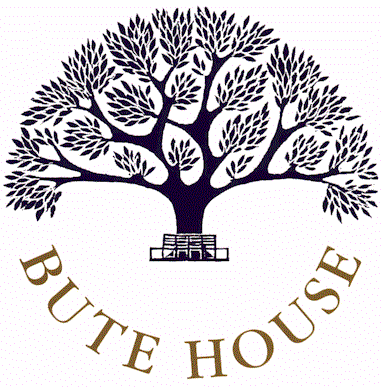 JOB DESCRIPTIONHEAD OF MATHSReporting to:		The Academic Assistant Head			April 2024Key Responsibilities:To work closely with all Heads of Department and the Academic Assistant Head. To demonstrate excellent practice in terms of teaching and learning and to model Maths teaching across the school.To take steps to ensure that best practice and current thinking in Maths teaching, including feedback and assessment, is shared through appropriate CPD/INSET and through departmental meetings.To engage with and ensure relevant research, published material and resources are used to best effect in the classroom.To facilitate and support subject working parties as needed.To timetable and chair regular departmental meetings.Be responsible for, and oversee, the development of the Maths curriculum across the whole school, including schemes of work, resources, policies, long term planning and development planning for the department. To use the subject development plan to ensure continuity and future growth and development in the subject.Work with and support other colleagues in the school team, through team teaching, lesson observations and departmental meetings. To lead the subject throughout the school including short term planning, use of resources and how effective feedback is given.Review and update policy documents as required and ensure any regulatory requirements from ISI are met.To work alongside the Head of Assessment to ensure that pupil attainment in mathematics is tracked and responded to appropriately and in line with school policy. Have an overview of the delivery of Curriculum Evenings and other Maths events as required to parents, governors, teachers, and inspectors. Offer help and advice for these events where required.Manage the Maths budget and ensure resources are fit for purpose and are maintained.Report directly to the Senior Leadership Team and Governors on current and future initiatives, developments and expenditure. Attend all relevant meetings, INSET and lead any extracurricular activities, field trips, residential trips, clubs etc as required.Undertake any other duties that the Line Manager/ the Head may reasonably require.The post holder must promote the welfare of children and comply with the Bute house safeguarding (child protection) policy.